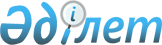 Об утверждении регламентов государственных услуг, оказываемых государственным учреждением "Отдел земельных отношений Баянаульского района"
					
			Утративший силу
			
			
		
					Постановление акимата Баянаульского района Павлодарской области от 12 февраля 2013 года N 64/02. Зарегистрировано Департаментом юстиции Павлодарской области 19 марта 2013 года N 3487. Утратило силу постановлением акимата Баянаульского района Павлодарской области от 18 июня 2013 года N 202/06      Сноска. Утратило силу постановлением акимата Баянаульского района Павлодарской области от 18.06.2013 N 202/06.      Примечание РЦПИ.

      В тексте документа сохранена пунктуация и орфография оригинала.

      В соответствии с пунктом 4 статьи 9-1 Закона Республики Казахстан "Об административных процедурах" и постановления Правительства Республики Казахстан от 20 июля 2010 года N 745 "Об утверждении реестра государственных услуг, оказываемых физическим и юридическим лицам", акимат Баянаульского района ПОСТАНОВЛЯЕТ:



      1. Утвердить прилагаемые:



      1) регламент государственной услуги "Утверждение кадастровой (оценочной) стоимости конкретных земельных участков, продаваемых в частную собственность государством";



      2) регламент государственной услуги "Утверждение землеустроительных проектов по формированию земельных участков";



      3) регламент государственной услуги "Выдача решения на изменение целевого назначения земельного участка";



      4) регламент государственной услуги "Выдача разрешения на использование земельного участка для изыскательских работ".



      2. Контроль за исполнением настоящего постановления возложить на заместителя акима Баянаульского района Рахметова Б.Д.



      3. Настоящее постановление вводится в действие по истечении десяти календарных дней после дня его первого официального опубликования.      Аким района                                Е. Айткенов

Утвержден       

постановлением акимата

Баянаульского района 

от 12 февраля 2013 года

N 64/02        

Регламент государственной услуги "Утверждение кадастровой

(оценочной) стоимости конкретных земельных участков,

продаваемых в частную собственность государством" 

1. Общие положения

      1. Государственная услуга "Утверждение кадастровой (оценочной) стоимости конкретных земельных участков, продаваемых в частную собственность государством" (далее – государственная услуга) оказывается государственным учреждением "Отдел земельных отношений Баянаульского района" (далее – уполномоченный орган) по адресу: Павлодарская область, Баянаульский район, село Баянауыл, улица Сатпаева, 55 по месту нахождения земельного участка.



      2. Форма оказываемой государственной услуги: не автоматизированная.



      3. Государственная услуга оказывается бесплатно.



      4. Государственная услуга оказывается физическим и юридическим лицам (далее – получатель государственной услуги).



      5. Государственная услуга оказывается на основании стандарта "Утверждение кадастровой (оценочной) стоимости конкретных земельных участков, продаваемых в частную собственность государством", утвержденного постановлением Правительства Республики Казахстан от 1 ноября 2012 года N 1392 (далее – Стандарт).



      6. График работы уполномоченного органа: ежедневно с понедельника по пятницу включительно с 9.00 часов до 18.30 часов, обед: с 13.00 часов до 14.30 часов, выходные дни: суббота, воскресенье и праздничные дни.

      Прием осуществляется в порядке очереди, без предварительной записи и ускоренного обслуживания.



      7. Результатом оказания государственной услуги является утвержденный акт кадастровой (оценочной) стоимости земельного участка на бумажном носителе или мотивированный ответ об отказе в предоставлении государственной услуги с указанием причины отказа, в письменном виде. 

2. Требования к порядку оказания государственной услуги

      8. Срок оказания государственной услуги:



      1) с момента сдачи получателем государственной услуги документов – 3 рабочих дня;



      2) максимально допустимое время ожидания в очереди при сдаче и получении документов – 30 минут;



      3) максимально допустимое время обслуживания при сдаче и получении документов – 30 минут.



      9. Основания отказа в приеме документов перечислены в пункте 16 Стандарта.



      10. Прием документов для оказания государственной услуги осуществляется специалистом уполномоченного органа. 

3. Описание порядка действий (взаимодействия)

в процессе оказания государственной услуги

      11. Для получения государственной услуги получатель государственной услуги предоставляет документы, указанные в пункте 11 Стандарта.



      12. Уполномоченным органом получателю государственной услуги выдается расписка о приеме документов с указанием:



      1) номера и даты приема заявления;



      2) вида запрашиваемой государственной услуги;



      3) количества и названий приложенных документов;



      4) даты (время) и места выдачи документов;



      5) фамилии, имени, отчества и должности лица, принявшего заявление на оказание государственной услуги.



      13. В процессе оказания государственной услуги задействованы следующие структурно-функциональные единицы (далее – единицы):



      специалист уполномоченного органа;



      начальник уполномоченного органа.



      14. Текстовое табличное описание последовательности и взаимодействия административных действий (процедур) каждой единицы с указанием срока выполнения каждого административного действия (процедуры) приведено в приложении 1 к настоящему регламенту./



      15. Схема, отражающая взаимосвязь между логической последовательностью административных действий в процессе оказания государственной услуги, приведена в приложении 2 к настоящему регламенту. 

4. Ответственность должностных лиц, оказывающих

государственную услугу

      16. Должностные лица уполномоченного органа несут ответственность за принимаемые ими решения и действия (бездействия) в ходе оказания государственной услуги в порядке, предусмотренном законами Республики Казахстан.

Приложение 1                

к регламенту государственной услуги     

"Утверждение кадастровой (оценочной) стоимости

конкретных земельных участков, продаваемых  

в частную собственность государством"     

Описание действий структурно-функциональных единиц:

Приложение 2                

к регламенту государственной услуги     

"Утверждение кадастровой (оценочной) стоимости

конкретных земельных участков, продаваемых  

в частную собственность государством"     

Схема процесса оказания государственной услуги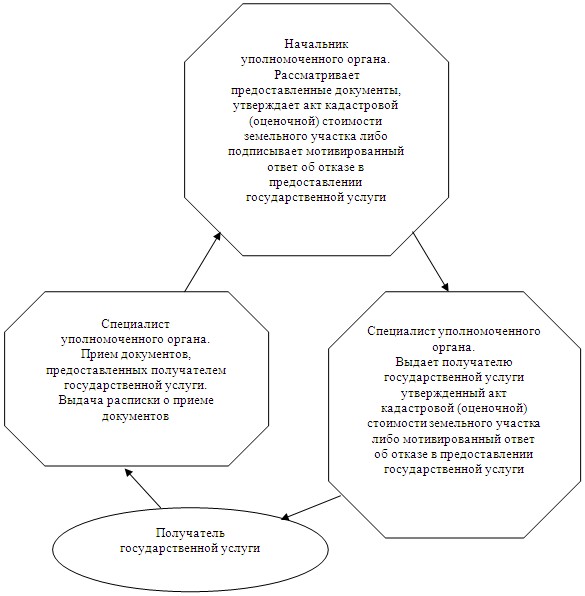 

Утвержден       

постановлением акимата

Баянаульского района 

от 12 февраля 2013 года

N 64/02        

Регламент государственной услуги "Утверждение

землеустроительных проектов по формированию земельных участков" 

1. Общие положения

      1. Государственная услуга "Утверждение землеустроительных проектов по формированию земельных участков" (далее – государственная услуга) оказывается государственным учреждением "Отдел земельных отношений Баянаульского района" (далее – уполномоченный орган) по адресу: Павлодарская область, Баянаульский район, с. Баянауыл, улица Сатпаева, 55 по местонахождению земельного участка.



      2. Форма оказываемой государственной услуги: не автоматизированная.



      3. Государственная услуга оказывается бесплатно.



      4. Государственная услуга оказывается физическим и юридическим лицам (далее – получатель государственной услуги).



      5. Государственная услуга оказывается на основании стандарта "Утверждение землеустроительных проектов по формированию земельных участков", утвержденного постановлением Правительства Республики Казахстан от 1 ноября 2012 года N 1392 (далее – Стандарт).



      6. График работы уполномоченного органа: ежедневно с понедельника по пятницу включительно с 9.00 часов до 18.30 часов, обед: с 13.00 часов до 14.30 часов, выходные дни: суббота, воскресенье и праздничные дни.



      Прием осуществляется в порядке очереди, без предварительной записи и ускоренного обслуживания.



      7. Результатом оказания государственной услуги является утвержденный землеустроительный проект по формированию земельного участка (далее – землеустроительный проект) на бумажном носителе или мотивированный ответ об отказе в предоставлении услуги с указанием причины отказа в письменном виде. 

2. Требования к порядку оказания государственной услуги

      8. Срок оказания государственной услуги:



      1) с момента сдачи получателем государственной услуги документов – 7 рабочих дней;



      2) максимально допустимое время ожидания в очереди при сдаче и получении документов – 30 минут;



      3) максимально допустимое время обслуживания при сдаче и получении документов – 30 минут.



      9. Основания отказа в приеме документов перечислены в пункте 16 Стандарта.



      10. Прием документов для оказания государственной услуги осуществляется специалистом уполномоченного органа. 

3. Описание порядка действий (взаимодействия)

в процессе оказания государственной услуги

      11. Для получения государственной услуги получатель государственной услуги предоставляет документы, указанные в пункте 11 Стандарта.



      12. Уполномоченным органом получателю государственной услуги выдается расписка о приеме документов с указанием:



      1) номера и даты приема заявления;



      2) вида запрашиваемой государственной услуги;



      3) количества и названий приложенных документов;



      4) даты (время) и места выдачи документов;



      5) фамилии, имени, отчества и должности лица, принявшего заявление на оказание государственной услуги.



      13. В процессе оказания государственной услуги задействованы следующие структурно-функциональные единицы (далее – единицы):



      специалист уполномоченного органа;



      начальник уполномоченного органа.



      14. Текстовое табличное описание последовательности и взаимодействия административных действий (процедур) каждой единицы с указанием срока выполнения каждого административного действия (процедуры) приведено в приложении 1 к настоящему регламенту.



      15. Схема, отражающая взаимосвязь между логической последовательностью административных действий в процессе оказания государственной услуги, приведена в приложении 2 к настоящему регламенту. 

4. Ответственность должностных лиц,

оказывающих государственную услугу

      16. Должностные лица уполномоченного органа несут ответственность за принимаемые ими решения и действия (бездействия) в ходе оказания государственной услуги в порядке, предусмотренном законами Республики Казахстан.

Приложение 1             

к регламенту государственной услуги  

"Утверждение землеустроительных проектов

по формированию земельных участков"   

Описание действий структурно-функциональных единиц:

Приложение 2             

к регламенту государственной услуги  

"Утверждение землеустроительных проектов

по формированию земельных участков"   

Схема процесса оказания государственной услуги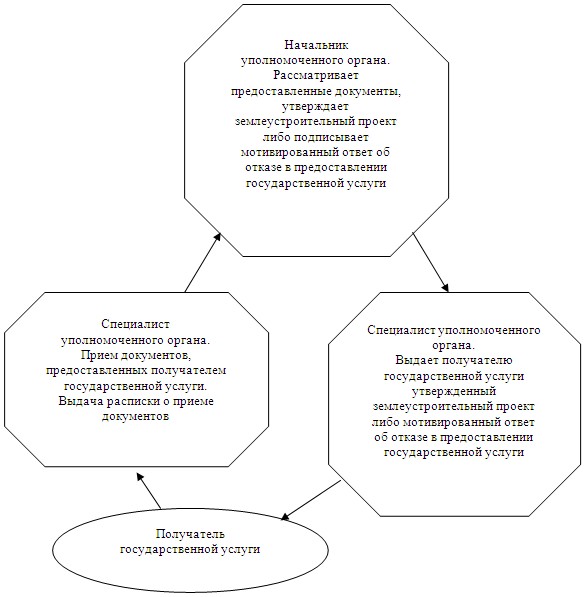 

Утвержден       

постановлением акимата

Баянаульского района 

от 12 февраля 2013 года

N 64/02        

Регламент государственной услуги "Выдача решения на

изменение целевого назначения земельного участка" 

1. Общие положения

      1. Государственная услуга "Выдача решения на изменение целевого назначения земельного участка" (далее – государственная услуга) оказывается местным исполнительным органом района (далее – уполномоченный орган) по адресу: Павлодарская область, Баянаульский район, село Баянауыл, улица Сатпаева 45 по местонахождению земельного участка.



      2. Форма оказываемой государственной услуги: не автоматизированная.



      3. Государственная услуга оказывается бесплатно.



      4. Государственная услуга оказывается физическим и юридическим лицам (далее – получатель государственной услуги).



      5. Государственная услуга оказывается на основании стандарта "Выдача решения на изменение целевого назначения земельного участка", утвержденного постановлением Правительства Республики Казахстан от 1 ноября 2012 года N 1392 (далее – Стандарт).



      6. График работы уполномоченного органа: ежедневно с понедельника по пятницу включительно с 9.00 часов до 18.30 часов, обед: с 13.00 часов до 14.30 часов, выходные дни: суббота, воскресенье и праздничные дни.



      Прием осуществляется в порядке очереди, без предварительной записи и ускоренного обслуживания.



      7. Результатом оказания государственной услуги является выдача решения на изменение целевого назначения земельного участка (далее – решение) на бумажном носителе либо мотивированный ответ об отказе в предоставлении услуги с указанием причины отказа в письменном виде. 

2. Требования к порядку оказания государственной услуги

      8. Сроки оказания государственной услуги:



      1) с момента сдачи получателем государственной услуги необходимых документов – 37 календарных дней;



      2) максимально допустимое время ожидания в очереди при сдаче и получении документов – 30 минут;



      3) максимально допустимое время обслуживания при сдаче и получении документов – 30 минут.



      9. Основания отказа в приеме документов указаны в пункте 16 Стандарта.



      10. Прием документов для оказания государственной услуги осуществляется специалистом уполномоченного органа. 

3. Описание порядка действий (взаимодействия) в процессе

оказания государственной услуги

      11. Для получения государственной услуги получатель государственной услуги предоставляет документы, указанные в пункте 11 Стандарта.



      12. Уполномоченным органом получателю государственной услуги выдается расписка о приеме документов с указанием:



      1) номера и даты приема заявления;



      2) вида запрашиваемой государственной услуги;



      3) количества и названий приложенных документов;



      4) даты (время) и места выдачи документов;



      5) фамилии, имени, отчества и должности лица, принявшего заявление на оказание государственной услуги.



      13. В процессе оказания государственной услуги задействованы следующие структурно-функциональные единицы (далее – единицы):



      специалист уполномоченного органа;



      аким района;



      начальник отдела земельных отношений;



      комиссия по предоставлению земельных участков;



      акимат района.



      14. Текстовое табличное описание последовательности и взаимодействия административных действий (процедур) каждой единицы с указанием срока выполнения каждого административного действия (процедуры) приведено в приложении 1 к настоящему регламенту.



      15. Схема, отражающая взаимосвязь между логической последовательностью административных действий в процессе оказания государственной услуги, приведены в приложении 2 к настоящему регламенту. 

4. Ответственность должностных лиц,

оказывающих государственную услугу

      16. Должностные лица уполномоченного органа несут ответственность за принимаемые ими решения и действия (бездействия) в ходе оказания государственной услуги в порядке, предусмотренном законами Республики Казахстан.

Приложение 1           

к регламенту государственной услуги  

"Выдача решения на изменение целевого 

назначения земельного участка"     

Описание действий структурно-функциональных единиц:

Приложение 2           

к регламенту государственной услуги  

"Выдача решения на изменение целевого 

назначения земельного участка"     

Схема процесса оказания государственной услуги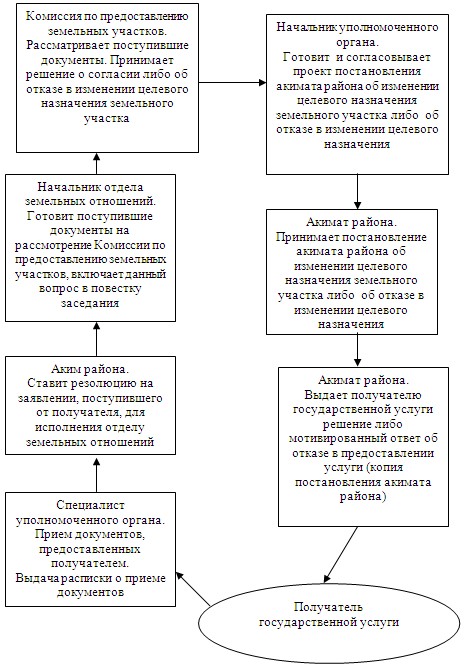 

Утвержден       

постановлением акимата

Баянаульского района 

от 12 февраля 2013 года

N 64/02        

Регламент государственной услуги "Выдача разрешения на

использование земельного участка для изыскательских работ" 

1. Общие положения

      1. Государственная услуга "Выдача разрешения на использование земельного участка для изыскательских работ" (далее – государственная услуга) оказывается местным исполнительным органом района (далее – уполномоченный орган) по адресу: Павлодарская область, Баянаульский район, село Баянауыл, улица Сатпаева 45 по местонахождению земельного участка.



      2. Форма оказываемой государственной услуги: не автоматизированная.



      3. Государственная услуга оказывается бесплатно.



      4. Государственная услуга оказывается физическим и юридическим лицам (далее – получатель государственной услуги).



      5. Государственная услуга оказывается на основании стандарта "Выдача разрешения на использование земельного участка для изыскательских работ", утвержденного постановлением Правительства Республики Казахстан от 1 ноября 2012 года N 1392 (далее – Стандарт).



      6. График работы уполномоченного органа: ежедневно с понедельника по пятницу включительно с 9.00 часов до 18.30 часов, обед: с 13.00 часов до 14.30 часов, выходные дни: суббота, воскресенье и праздничные дни.



      Прием осуществляется в порядке очереди, без предварительной записи и ускоренного обслуживания.



      7. Результатом оказания государственной услуги является выдача разрешения на использование земельного участка для изыскательских работ (далее – разрешение) на бумажном носителе либо мотивированный ответ об отказе в предоставлении услуги с указанием причины отказа в письменном виде. 

2. Требования к порядку оказания государственной услуги

      8. Сроки оказания государственной услуги:



      1) с момента сдачи получателем государственной услуги необходимых документов – 10 рабочих дней;



      2) максимально допустимое время ожидания в очереди при сдаче и получении документов – 30 минут;



      3) максимально допустимое время обслуживания при сдаче и получении документов – 30 минут.



      9. Основания отказа в приеме документов указаны в пункте 16 Стандарта.



      10. Прием документов для оказания государственной услуги специалистом уполномоченного органа. 

3. Описание порядка действий (взаимодействия) в процессе

оказания государственной услуги

      11. Для получения государственной услуги получатель государственной услуги предоставляет документы, указанные в пункте 11 Стандарта.



      12. Уполномоченным органом получателю государственной услуги выдается расписка о приеме документов с указанием:



      1) номера и даты приема заявления;



      2) вида запрашиваемой государственной услуги;



      3) количества и названий приложенных документов;



      4) даты (время) и места выдачи документов;



      5) фамилии, имени, отчества и должности лица, принявшего заявление на оказание государственной услуги.



      13. В процессе оказания государственной услуги задействованы следующие структурно-функциональные единицы (далее – единицы):



      специалист уполномоченного органа;



      аким района;



      начальник отдела земельных отношений;



      комиссия по предоставлению земельных участков;



      акимат района.



      14. Текстовое табличное описание последовательности и взаимодействия административных действий (процедур) каждой единицы с указанием срока выполнения каждого административного действия (процедуры) приведено в приложении 1 к настоящему регламенту.



      15. Схема, отражающая взаимосвязь между логической последовательностью административных действий в процессе оказания государственной услуги, приведены в приложении 2 к настоящему регламенту. 

4. Ответственность должностных лиц,

оказывающих государственную услугу

      16. Должностные лица уполномоченного органа несут ответственность за принимаемые ими решения и действия (бездействия) в ходе оказания государственной услуги в порядке, предусмотренном законами Республики Казахстан.

Приложение 1              

к регламенту государственной услуги     

"Выдача разрешения на использование     

земельного участка для изыскательских работ" 

Описание действий структурно-функциональных единиц:

Приложение 2              

к регламенту государственной услуги     

"Выдача разрешения на использование     

земельного участка для изыскательских работ" 

Схема процесса оказания государственной услуги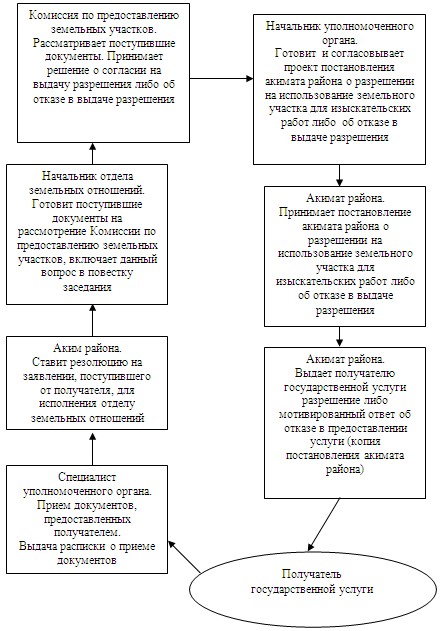 
					© 2012. РГП на ПХВ «Институт законодательства и правовой информации Республики Казахстан» Министерства юстиции Республики Казахстан
				Действие основного процесса (хода, потока работ)
1N действия (хода, потока работ)1232Наименование единицСпециалист уполномоченного органаНачальник уполномоченного органаСпециалист уполномоченного органа3Наименование действия (процесса, процедуры операции) и их описаниеПрием документов, предоставленных получателем государственной услуги. Выдача расписки о приеме документовРассматривает предоставленные документы, утверждает акт кадастровой (оценочной) стоимости земельного участка либо подписывает мотивированный ответ об отказе в предоставлении государственной услугиВыдает получателю государственной услуги утвержденный акт кадастровой (оценочной) стоимости земельного участка либо мотивированный ответ об отказе в предоставлении государственной услуги4Форма завершения (данные, документ, организационно-распорядительное решение)Расписка о приеме документовУтвержденный акт кадастровой (оценочной) стоимости земельного участка либо мотивированный ответ об отказе в предоставлении государственной услугиУтвержденный акт кадастровой (оценочной) стоимости земельного участка либо мотивированный ответ об отказе в предоставлении государственной услуги5Сроки исполнения30 минут30 минут5Сроки исполнения3 рабочих дня3 рабочих дня3 рабочих дня6Номер следующего действия23Действие основного процесса (хода, потока работ)
1N действия (хода, потока работ)1232Наименование единицСпециалист уполномоченного органаНачальник уполномоченного органаСпециалист уполномоченного органа3Наименование действия (процесса, процедуры операции) и их описаниеПрием документов, предоставленных получателем государственной услуги. Выдача расписки о приеме документовРассматривает предоставленные документы, утверждает землеустроительный проект либо подписывает мотивированный ответ об отказе в предоставлении государственной услугиВыдает получателю государственной услуги утвержденный землеустроительный проект либо мотивированный ответ об отказе в предоставлении государственной услуги4Форма завершения (данные, документ, организационно-распорядительное решение)Расписка о приеме документовУтвержденный землеустроительный проект либо мотивированный ответ об отказе в предоставлении государственной услугиУтвержденный землеустроительный проект либо мотивированный ответ об отказе в предоставлении государственной услуги5Сроки исполнения30 минут30 минут5Сроки исполнения7 рабочих дней7 рабочих дней7 рабочих дней6Номер следующего действия23Действие основного процесса (хода, потока работ)
1N действия (хода, потока работ)12345672Наименование единицСпециалист уполномоченного органаАким районаНачальник отдела земельных отношенийКомиссия по предоставлению земельных участковНачальник отдела земельных отношенийАкимат районаАкимат района3Наименование действия (процесса, процедуры операции) и их описаниеПрием документов, предоставленных получателем. Выдача расписки о приеме документовСтавит резолюцию на заявлении, поступившего от получателя, для исполнения отделу земельных отношенийГотовит поступившие документы на рассмотрение Комиссии по предоставлению земельных участков, включает данный вопрос в повестку заседанияРассматривает поступившие документы. Принимает решение о согласии либо об отказе в изменении целевого назначения земельного участкаГотовит и согласовывает проект постановления акимата района об изменении целевого назначения земельного участка либо об отказе в изменении целевого назначенияПринимает постановление акимата района об изменении целевого назначения земельного участка либо об отказе в изменении целевого назначенияВыдает получателю государственной услуги решение либо мотивированный ответ об отказе в предоставлении услуги (копия постановления акимата района)4Форма завершения (данные, документ, организационно-распорядительное решение)Расписка о приеме документовРезолюцияПовестка заседанияЗаключение о согласии либо об отказе в изменении целевого назначения земельного участкаПроект постановления акимата района об изменении целевого назначения земельного участка либо об отказе в изменении целевого назначенияПостановление акимата района об изменении целевого назначения земельного участка либо об отказе в изменении целевого назначенияРешение либо мотивированный ответ об отказе в предоставлении услуги (копия постановления акимата района)5Сроки исполнения1 календарный день (30 минут)1 календарный день26 календарных дней1 календарный день4 календарных дня3 календарных дня1 календарный день (30 минут)6Номер следующего действия234567Действие основного процесса (хода, потока работ)
1N действия (хода, потока работ)12345672Наименование единицСпециалист уполномоченного органаАким районаНачальник отдела земельных отношенийКомиссия по предоставлению земельных участковНачальник отдела земельных отношенийАкимат районаАкимат района3Наименование действия (процесса, процедуры операции) и их описаниеПрием документов, предоставленных получателем.Выдача расписки о приеме документовСтавит резолюцию на заявлении, поступившего от получателя, для исполнения отделу земельных отношенийГотовит поступившие документы на рассмотрение Комиссии по предоставлению земельных участков, включает данный вопрос в повестку заседанияРассматривает поступившие документы. Принимает решение о согласии на выдачу разрешения либо об отказе в выдаче разрешенияГотовит и согласовывает проект постановления акимата района о разрешении на использование земельного участка для изыскательских работ либо об отказе в выдаче разрешенияПринимает постановление акимата района о разрешении на использование земельного участка для изыскательских работ либо об отказе в выдаче разрешенияВыдает получателю государственной услуги разрешение либо мотивированный ответ об отказе в предоставлении услуги (копия постановления акимата района)4Форма завершения (данные, документ, организационно-распорядительное решение)Расписка о приеме документовРезолюцияПовестка заседанияЗаключение о согласии на выдачу разрешения либо об отказе в выдаче разрешенияПроект постановления акимата района о разрешении на использование земельного участка для изыскательских работ либо об отказе в выдаче разрешенияПостановление акимата района о разрешении на использование земельного участка для изыскательских работ либо об отказе в выдаче разрешенияРазрешение либо мотивированный ответ об отказе в предоставлении услуги (копия постановления акимата района)5Сроки исполнения1 рабочий день (30 минут)1 рабочий день2 рабочих дня1 рабочий день2 рабочих дня2 рабочих дня1 рабочий день (30 минут)6Номер следующего действия234567